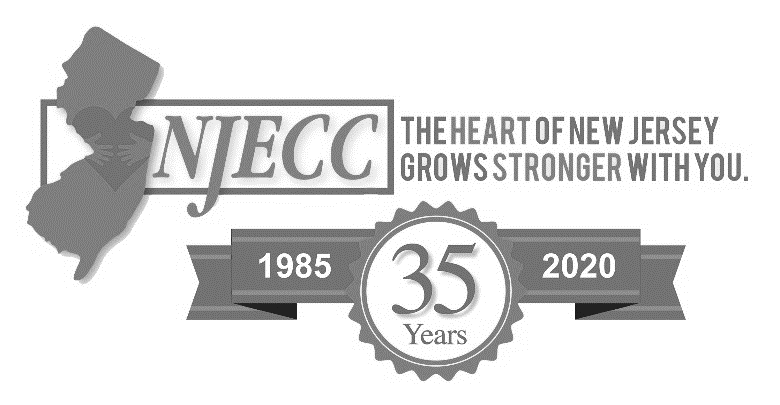 I give because…